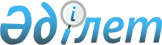 Об утверждении бюджета Чермошнянского сельского округа Тайыншинского района Северо-Казахстанской области на 2021 - 2023 годыРешение маслихата Тайыншинского района Северо-Казахстанской области от 8 декабря 2021 года № 442. Зарегистрировано Департаментом юстиции Северо-Казахстанской области 8 декабря 2021 года № 6902
      Сноска. Вводится в действие с 01.01.2021 в соответствии с пунктом 6 настоящего решения.
      В соответствии со статьями 9-1, статьей 75 Бюджетного кодекса Республики Казахстан от 4 декабря 2008 года, подпунктом 2-7) пункта 1 статьи 6 Закона Республики Казахстан от 23 января 2001 года "О местном государственном управлении и самоуправлении в Республике Казахстан", маслихат Тайыншинского района Северо-Казахстанской области РЕШИЛ:
      1. Утвердить бюджет Чермошнянского сельского округа Тайыншинского района Северо-Казахстанской области на 2021-2023 годы согласно приложениям 1, 2 и 3 соответственно, в том числе на 2021 год в следующих объемах:
      1) доходы – 37625,8 тысяч тенге:
      налоговые поступления – 7529 тысяч тенге;
      неналоговые поступления - 0 тысяч тенге;
      поступления от продажи основного капитала - 0 тысяч тенге;
      поступления трансфертов –30096,8 тысяч тенге;
      2) затраты – 42967,3 тысячи тенге;
      3) чистое бюджетное кредитование - 0 тысяч тенге:
      бюджетные кредиты - 0 тысяч тенге;
      погашение бюджетных кредитов - 0 тысяч тенге;
      4) сальдо по операциям с финансовыми активами - 0 тысяч тенге:
      приобретение финансовых активов - 0 тысяч тенге;
      поступления от продажи финансовых активов государства - 0 тысяч тенге;
      5) дефицит (профицит) бюджета – -5341,5 тысяч тенге;
      6) финансирование дефицита (использование профицита) бюджета – 5341,5 тысяч тенге:
      поступление займов - 0 тысяч тенге;
      погашение займов - 0 тысяч тенге;
      используемые остатки бюджетных средств – 5341,5 тысяч тенге.
      Сноска. Пункт 1 в редакции решения маслихата Тайыншинского района Северо-Казахстанской области от 15.11.2021 № 98 (вводится в действие с 01.01.2021).


      2. Установить, что доходы бюджета Чермошнянского сельского округа формируются в соответствии с Бюджетным кодексом Республики Казахстан за счет следующих налоговых поступлений:
      1) налог на имущество физических лиц по объектам обложения данным налогом, находящимся на территории сельского округа;
      2) земельный налог на земли населенных пунктов с физических и юридических лиц по земельным участкам, находящимся на территории сҰл;
      3) налог на транспортные средства:
      с физических лиц, место жительства которых находится на территории сҰл;
      с юридических лиц, место нахождения которых, указываемое в их учредительных документах, располагается на территории сҰл. 
      3. Учесть в бюджете Чермошнянского сельского округа на 2021 год поступление целевых текущих трансфертов из республиканского бюджета на установление доплат к должностному окладу за особые условия труда в организациях культуры и архивных учреждениях управленческому и основному персоналу государственных организаций культуры и архивных учреждений в сумме 710 тысяч тенге.
      4. Учесть в бюджете Чермошнянского сельского округа на 2021 год поступление целевых текущих трансфертов из районного бюджета в бюджет Чермошнянского сельского округа в сумме 2416,8 тысяч тенге.
      Сноска. Пункт 4 в редакции решения маслихата Тайыншинского района Северо-Казахстанской области от 15.11.2021 № 98 (вводится в действие с 01.01.2021).


      4-1. Учесть в бюджете Чермошнянского сельского округа на 2021 год поступление целевых текущих трансфертов из областного бюджета в бюджет Чермошнянского сельского округа в сумме 2269 тысяч тенге.
      Сноска. Решение дополнено пунктом 4-1 в соответствии с решением маслихата Тайыншинского района Северо-Казахстанской области от 15.11.2021 № 98 (вводится в действие с 01.01.2021).


      4-2. Предусмотреть в бюджете Чермошнянского сельского округа на 2021 год расходы за счет свободных остатков бюджетных средств, сложившихся на начало финансового года согласно приложению 4 к настоящему решению.
      Сноска. Решение дополнено пунктом 4-2 в соответствии с решением маслихата Тайыншинского района Северо-Казахстанской области от 15.11.2021 № 98 (вводится в действие с 01.01.2021).


      5. Установить бюджетную субвенцию, передаваемую из районного бюджета в бюджет Чермошнянского сельского округа на 2021 год в сумме 24701 тысяч тенге.
      6. Настоящее решение вводится в действие с 1 января 2021 года. Бюджет Чермошнянского сельского округа Тайыншинского района Северо-Казахстанской области на 2021 год
      Сноска. Приложение 1 в редакции решения маслихата Тайыншинского района Северо-Казахстанской области от 15.11.2021 № 98 (вводится в действие с 01.01.2021). Бюджет Чермошнянского сельского округа Тайыншинского района Северо-Казахстанской области на 2022 год Бюджет Чермошнянского сельского округа Тайыншинского района Северо-Казахстанской области на 2023 год Направление свободных остатков бюджетных средств, сложившихся на 1 января 2021 года
      Сноска. Решение дополнено приложением 4 в соответствии с решением маслихата Тайыншинского района Северо-Казахстанской области от 15.11.2021 № 98 (вводится в действие с 01.01.2021).
					© 2012. РГП на ПХВ «Институт законодательства и правовой информации Республики Казахстан» Министерства юстиции Республики Казахстан
				
      Председатель сессии маслихатаТайыншинского районаСеверо-Казахстанской области

А. Кершис

      Секретарь маслихатаТайыншинского районаСеверо-Казахстанской области

К. Шарипов
Приложение 1 к решениюмаслихата Тайыншинского районаСеверо-Казахстанской областиот 8 января 2021 года№ 442
Категория
Категория
Категория
Категория
Категория
Категория
Наименование
Сумма, тысяч тенге
Класс
Класс
Класс
Наименование
Сумма, тысяч тенге
Подкласс
Наименование
Сумма, тысяч тенге
1) Доходы
37625,8 
1
1
1
Налоговые поступления
7529
04
04
Hалоги на собственность
7529
1
Hалоги на имущество
34
3
Земельный налог
270
4
Hалог на транспортные средства
7225
4
4
4
Поступления трансфертов
30096,8
02
02
Трансферты из вышестоящих органов государственного управления
30096,8
3
Трансферты из районного (города областного значения) бюджета
30096,8
Функциональная группа
Функциональная группа
Функциональная группа
Функциональная группа
Функциональная группа
Функциональная группа
Наименование
Сумма,
тысяч тенге
Функциональная подгруппа
Функциональная подгруппа
Функциональная подгруппа
Функциональная подгруппа
Функциональная подгруппа
Наименование
Сумма,
тысяч тенге
Администратор бюджетных программ
Администратор бюджетных программ
Наименование
Сумма,
тысяч тенге
Программа
Наименование
Сумма,
тысяч тенге
2) Затраты
42967,3
01
Государственные услуги общего характера
29487
1
1
1
Представительные, исполнительные и другие органы, выполняющие общие функции государственного управления
29487
124
Аппарат акима города районного значения, села, поселка, сельского округа
29487
001
Услуги по обеспечению деятельности акима города районного значения, села, поселка, сельского округа
26987
022
Капитальные расходы государственного органа
800
032
Капитальные расходы подведомственных государственных учреждений и организаций
1700
07
Жилищно-коммунальное хозяйство
5205,9
3
3
3
Благоустройство населенных пунктов
5205,9
124
Аппарат акима города районного значения, села, поселка, сельского округа
5205,9
008
Освещение улиц в населенных пунктах
2086
009
Обеспечение санитарии населенных пунктов
1341,8
011
Благоустройство и озеленение в населенных пунктов
1778,1
08
Культура, спорт, туризм и информационное пространство
4910
1
1
1
Деятельность в области культуры
4910
124
Аппарат акима города районного значения, села, поселка, сельского округа
4910
006
Поддержка культурно-досуговой работы на местном уровне
4910
12
Транспорт и коммуникации
500
1
1
1
Автомобильный транспорт
500
124
Аппарат акима города районного значения, села, поселка, сельского округа
500
013
Обеспечение функционирования автомобильных дорог в городах районного значения, селах, поселках, сельских округах
500
13
Прочие
2851
9
9
9
Прочие
2851
124
Аппарат акима города районного значения, села, поселка, сельского округа
2851
040
Реализация мероприятий для решения вопросов обустройства населенных пунктов в реализацию мер по содействию экономическому развитию регионов в рамках Государственной программы развития регионов до 2025 года
2851
15
Трансферты
13,4
1
1
1
Трансферты
13,4
124
Аппарат акима города районного значения, села, поселка, сельского округа
13,4
048
Возврат неиспользованных (недоиспользованных) целевых трансфертов
13,4
3) Чистое бюджетное кредитование
0
Бюджетные кредиты
0
Категория
Категория
Категория
Категория
Категория
Категория
Наименование
Сумма, тысяч тенге
Класс
Класс
Класс
Класс
Наименование
Сумма, тысяч тенге
Подкласс
Наименование
Сумма, тысяч тенге
5
5
Погашение бюджетных кредитов
0
01
01
01
Погашение бюджетных кредитов
0
Функциональная группа
Функциональная группа
Функциональная группа
Функциональная группа
Функциональная группа
Функциональная группа
Наименование
Сумма, тысяч тенге
Функциональная подгруппа
Функциональная подгруппа
Функциональная подгруппа
Функциональная подгруппа
Функциональная подгруппа
Наименование
Сумма, тысяч тенге
Администратор бюджетных программ
Администратор бюджетных программ
Наименование
Сумма, тысяч тенге
Программа
Наименование
Сумма, тысяч тенге
4) Сальдо по операциям с финансовыми активами
0
Категория
Категория
Категория
Категория
Категория
Категория
Наименование
Сумма, тысяч тенге
Класс
Класс
Класс
Класс
Наименование
Сумма, тысяч тенге
Подкласс
Наименование
Сумма, тысяч тенге
6
6
Поступления от продажи финансовых активов государства
0
01
01
01
Поступления от продажи финансовых активов государства
5) Дефицит (профицит) бюджета
 -5341,5
6) Финансирование дефицита (использование профицита) бюджета
5341,5
7
7
Поступления займов
0
Функциональная группа
Функциональная группа
Функциональная группа
Функциональная группа
Функциональная группа
Функциональная группа
Наименование
Сумма, тысяч тенге
Функциональная подгруппа
Функциональная подгруппа
Функциональная подгруппа
Функциональная подгруппа
Функциональная подгруппа
Наименование
Сумма, тысяч тенге
Администратор бюджетных программ
Администратор бюджетных программ
Наименование
Сумма, тысяч тенге
Программа
Наименование
Сумма, тысяч тенге
14
Обслуживание долга
0
1
1
1
Обслуживание долга
0
16
Погашение займов
0
1
1
1
Погашение займов
0
Категория
Категория
Категория
Категория
Категория
Категория
Наименование
Сумма, тысяч тенге
Класс
Класс
Класс
Класс
Наименование
Сумма, тысяч тенге
Подкласс
Наименование
Сумма, тысяч тенге
8
8
Используемые остатки бюджетных средств
5341,5
01
01
01
Остатки бюджетных средств
5341,5
1
Свободные остатки бюджетных средств
5341,5Приложение 2к решению маслихатаТайыншинского районаСеверо-Казахстанской областиот 8 января 2021 года № 442
Категория
Категория
Категория
Наименование
Сумма,
тысяч тенге
Класс
Класс
Наименование
Сумма,
тысяч тенге
Подкласс
Наименование
Сумма,
тысяч тенге
1) Доходы
29035
1
Налоговые поступления
4028
04
Hалоги на собственность
4028
1
Hалоги на имущество
35
3
Земельный налог
283
4
Hалог на транспортные средства
3710
4
Поступления трансфертов
25007
02
Трансферты из вышестоящих органов государственного управления
25007
3
Трансферты из районного (города областного значения) бюджета
25007
Функциональная группа
Функциональная группа
Функциональная группа
Наименование
Сумма,
тысяч тенге
Администратор бюджетных программ
Администратор бюджетных программ
Наименование
Сумма,
тысяч тенге
Программа
Наименование
Сумма,
тысяч тенге
2) Затраты
29035
01
Государственные услуги общего характера
19607
124
Аппарат акима города районного значения, села, поселка, сельского округа
19607
001
Услуги по обеспечению деятельности акима города районного значения, села, поселка, сельского округа
19607
07
Жилищно-коммунальное хозяйство
2217
124
Аппарат акима города районного значения, села, поселка, сельского округа
2217
008
Освещение улиц в населенных пунктах
2191
009
Обеспечение санитарии населенных пунктов
26
08
Культура, спорт, туризм и информационное пространство
4217
124
Аппарат акима города районного значения, села, поселка, сельского округа
4217
006
Поддержка культурно-досуговой работы на местном уровне
4217
 13
Прочие
2994
124
Аппарат акима города районного значения, села, поселка, сельского округа
2994
040
Реализация мероприятий для решения вопросов обустройства населенных пунктов в реализацию мер по содействию экономическому развитию регионов в рамках Государственной программы развития регионов до 2025 года
2994
3) Чистое бюджетное кредитование
0
Бюджетные кредиты
0
Категория
Категория
Категория
Наименование
Сумма,
тысяч тенге
Класс
Класс
Наименование
Сумма,
тысяч тенге
Подкласс
Наименование
Сумма,
тысяч тенге
5
Погашение бюджетных кредитов
0
Функциональная группа
Функциональная группа
Функциональная группа
Наименование
Сумма,
тысяч тенге
Администратор бюджетных программ
Администратор бюджетных программ
Наименование
Сумма,
тысяч тенге
Программа
Наименование
Сумма,
тысяч тенге
4) Сальдо по операциям с финансовыми активами
0
Категория
Категория
Категория
Наименование
Сумма,
тысяч тенге
Класс
Класс
Наименование
Сумма,
тысяч тенге
Подкласс
Наименование
Сумма,
тысяч тенге
6
Поступления от продажи финансовых активов государства
0
5) Дефицит (профицит) бюджета
0
6) Финансирование дефицита (использование профицита) бюджета
0
7
Поступления займов
0
Функциональная группа
Функциональная группа
Функциональная группа
Наименование
Сумма,
тысяч тенге
Администратор бюджетных программ
Администратор бюджетных программ
Наименование
Сумма,
тысяч тенге
Программа
Наименование
Сумма,
тысяч тенге
14
Обслуживание долга
0
16
Погашение займов
0
Категория
Категория
Категория
Наименование
Сумма,
тысяч тенге
Класс
Класс
Наименование
Сумма,
тысяч тенге
Подкласс
Наименование
Сумма,
тысяч тенге
8
Используемые остатки бюджетных средств
0
01
Остатки бюджетных средств
0
1
Свободные остатки бюджетных средств
0Приложение 3 к решению маслихатаТайыншинского районаСеверо-Казахстанской областиот 8 января 2021 года № 442
Категория
Категория
Категория
Наименование
Сумма,
тысяч тенге
Класс
Класс
Наименование
Сумма,
тысяч тенге
Подкласс
Наименование
Сумма,
тысяч тенге
1) Доходы
29554
1
Налоговые поступления
4230
04
Hалоги на собственность
4230
1
Hалоги на имущество
37
3
Земельный налог
298
4
Hалог на транспортные средства
3895
4
Поступления трансфертов
25324
02
Трансферты из вышестоящих органов государственного управления
25324
3
Трансферты из районного (города областного значения) бюджета
25324
Функциональная группа
Функциональная группа
Функциональная группа
Наименование
Сумма,
тысяч тенге
Администратор бюджетных программ
Администратор бюджетных программ
Наименование
Сумма,
тысяч тенге
Программа
Наименование
Сумма,
тысяч тенге
2) Затраты
29554
01
Государственные услуги общего характера
19850
124
Аппарат акима города районного значения, села, поселка, сельского округа
19850
001
Услуги по обеспечению деятельности акима города районного значения, села, поселка, сельского округа
19850
07
Жилищно-коммунальное хозяйство
2328
124
Аппарат акима города районного значения, села, поселка, сельского округа
2328
008
Освещение улиц в населенных пунктах
2300
009
Обеспечение санитарии населенных пунктов
28
08
Культура, спорт, туризм и информационное пространство
4233
124
Аппарат акима города районного значения, села, поселка, сельского округа
4233
006
Поддержка культурно-досуговой работы на местном уровне
4233
 13
Прочие
3143
124
Аппарат акима города районного значения, села, поселка, сельского округа
3143
040
Реализация мероприятий для решения вопросов обустройства населенных пунктов в реализацию мер по содействию экономическому развитию регионов в рамках Государственной программы развития регионов до 2025 года
3143
3) Чистое бюджетное кредитование
0
Бюджетные кредиты
0
Категория
Категория
Категория
Наименование
Сумма,
тысяч тенге
Класс
Класс
Наименование
Сумма,
тысяч тенге
Подкласс
Наименование
Сумма,
тысяч тенге
5
Погашение бюджетных кредитов
0
Функциональная группа
Функциональная группа
Функциональная группа
Наименование
Сумма,
тысяч тенге
Администратор бюджетных программ
Администратор бюджетных программ
Наименование
Сумма,
тысяч тенге
Программа
Наименование
Сумма,
тысяч тенге
4) Сальдо по операциям с финансовыми активами
0
Категория
Категория
Категория
Наименование
Сумма,
тысяч тенге
Класс
Класс
Наименование
Сумма,
тысяч тенге
Подкласс
Наименование
Сумма,
тысяч тенге
6
Поступления от продажи финансовых активов государства
0
5) Дефицит (профицит) бюджета
0
6) Финансирование дефицита (использование профицита) бюджета
0
7
Поступления займов
0
Функциональная группа
Функциональная группа
Функциональная группа
Наименование
Сумма,
тысяч тенге
Администратор бюджетных программ
Администратор бюджетных программ
Наименование
Сумма,
тысяч тенге
Программа
Наименование
Сумма,
тысяч тенге
14
Обслуживание долга
0
16
Погашение займов
0
Категория
Категория
Категория
Наименование
Сумма,
тысяч тенге
Класс
Класс
Наименование
Сумма,
тысяч тенге
Подкласс
Наименование
Сумма,
тысяч тенге
8
Используемые остатки бюджетных средств
0
01
Остатки бюджетных средств
0
1
Свободные остатки бюджетных средств
0Приложение 4к решению маслихатаТайыншинского районаСеверо-Казахстанской областиот 8 января 2021 года № 442
Категория
Категория
Категория
Категория
Наименование
Сумма, тысяч тенге
Класс
Класс
Класс
Наименование
Сумма, тысяч тенге
Подкласс
Наименование
Сумма, тысяч тенге
8
Используемые остатки бюджетных средств
5341,5
01
01
Остатки бюджетных средств
5341,5
1
Свободные остатки бюджетных средств
5341,5
Функциональная группа
Функциональная группа
Функциональная группа
Функциональная группа
Наименование
Сумма, тысяч тенге
Функциональная подгруппа
Функциональная подгруппа
Функциональная подгруппа
Наименование
Сумма, тысяч тенге
Администратор бюджетных программ
Администратор бюджетных программ
Наименование
Сумма, тысяч тенге
Программа
Наименование
Сумма, тысяч тенге
2) Затраты
5341,5
01
Государственные услуги общего характера
2450
1
Представительные, исполнительные и другие органы, выполняющие общие функции государственного управления
2450
124
Аппарат акима города районного значения, села, поселка, сельского округа
2450
001 
Услуги по обеспечению деятельности акима города районного значения, села, поселка, сельского округа
1650
022
Капитальные расходы государственного органа
800
07
Жилищно-коммунальное хозяйство
2378,1
3
Благоустройство населенных пунктов
2378,1
124
Аппарат акима города районного значения, села, поселка, сельского округа
2378,1
009
Обеспечение санитарии населенных пунктов
600
011
Благоустройство и озеленение в населенных пунктов
1778,1
12
Транспорт и коммуникации
500
1
Автомобильный транспорт
500
124
Аппарат акима города районного значения, села, поселка, сельского округа
500
013
Обеспечение функционирования автомобильных дорог в городах районного значения, селах, поселках, сельских округах
500
15
Трансферты
13,4
1
Трансферты
13,4
124
Аппарат акима города районного значения, села, поселка, сельского округа
13,4
048
Возврат неиспользованных (недоиспользованных) целевых трансфертов
13,4